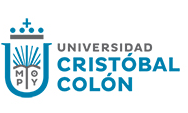 Solicitud electrónica de Titulación: examen teórico-práctico Licenciatura en Médico CirujanoDatos del bachilleratoDatos de contactoLos datos proporcionados en la presente solicitud son correctos y tengo conocimiento que serán utilizados para la emisión de mi título electrónico. Fecha (dd/mm/aa)CURPNombre completo del egresadoNombre completo del egresadoMatrículaNombre de la institución donde realizó el servicio socialNombre de la institución Nombre de la institución Fecha de ingreso (mm/aaaa)Fecha de egreso (mm/aaaa)Fecha de egreso (mm/aaaa)Calle y númeroCalle y númeroColoniaColoniaCódigo postalCiudadEstadoEstadoTeléfono (casa)CelularCorreo electrónicoCorreo electrónicoCorreo electrónicoCorreo electrónicoCorreo electrónicoFirma del egresado y/o nombre completoVo. Bo. del Encargado de Servicio Social y Titulación